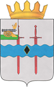 АДМИНИСТРАЦИЯ МУНИЦИПАЛЬНОГО ОБРАЗОВАНИЯ«КАРДЫМОВСКИЙ РАЙОН» СМОЛЕНСКОЙ ОБЛАСТИПОСТАНОВЛЕНИЕВ целях вовлечения в добровольческую (волонтерскую) деятельность граждан всех возрастов, проживающих на территории муниципального образования «Кардымовский район» Смоленской области, руководствуясь постановлением Администрации муниципального образования «Кардымовский район» Смоленской области от 11.02.2022 года № 00069 «Об утверждении Порядка принятия решений о разработке муниципальных программ их формирования и реализации в муниципальном образовании «Кардымовский район» Смоленской области», Администрация муниципального образования «Кардымовский район» Смоленской областипостановляет:1. Утвердить прилагаемую муниципальную программу «Развитие добровольчества (волонтерства) в муниципальном образовании «Кардымовский район» Смоленской области», согласно приложению к настоящему постановлению.2. Признать утратившим силу постановление Администрации муниципального образования «Кардымовский район» Смоленской области от 11.02.2020 года № 00079 «Об утверждении муниципальной программы «Развитие добровольчества (волонтерства) в муниципальном образовании «Кардымовский район» Смоленской области».3. Контроль исполнения настоящего постановления возложить на заместителя Главы муниципального образования «Кардымовский район» Смоленской области (Н.В. Игнатенкова).4.Настоящее постановление вступает в силу со дня его подписания и распространяет свои действия на правоотношения, возникшие с 1 января 2022 года.МУНИЦИПАЛЬНАЯ программа «Развитие добровольчества (волонтерства) в муниципальном образовании «Кардымовский район» Смоленской области»ПАСПОРТмуниципальной программыОсновные положенияПоказатели муниципальной программыСтруктура муниципальной программыФинансовое обеспечение муниципальной программыПриложение к паспорту муниципальной программыСВЕДЕНИЯ о показателях муниципальной программыРаздел 1. Стратегические приоритеты в сфере реализации муниципальной программыВолонтерская деятельность, добровольческая активность граждан являются важнейшими факторами социального развития общества в таких сферах, как образование, наука, культура, искусство, здравоохранение и охрана окружающей среды.Содействие развитию и распространению волонтерства отнесено к числу приоритетных направлений социальной и молодежной политики. Добровольческая деятельность является сферой, дающей простор созидательной инициативе и социальному творчеству молодежи, обеспечивающей важный вклад в достижение целей воспитания активной гражданской позиции и социальной ответственности молодого человека. Молодежь, активно занимающаяся добровольчеством, получает навыки и умения организации мероприятий и акций, общения с различными категориями населения, что впоследствии делает ее более конкурентоспособной на рынке труда.Помимо личного развития волонтеры активно помогают в решении социальных проблем общества, занимаются помощью детям – сиротам, ветеранам, профилактикой зависимостей в детской и молодежной среде и прочее.Программа мер по развитию добровольчества (волонтерства) в муниципальном образовании «Кардымовский район» Смоленской области разработана на основе:- Федеральный закон от 11 августа 1995 г. № 135-ФЗ «О благотворительной деятельности и добровольчестве (волонтерстве)»;- Постановление Правительства РФ от 30.12.2015 № 1493 «О государственной программе «Патриотическое воспитание граждан Российской Федерации на 2016 - 2020 годы»;- Распоряжение Правительства РФ от 17.11.2008 № 1662-р «О Концепции долгосрочного социально-экономического развития Российской Федерации на период до 2020 года»; - Распоряжение Правительства РФ от 29.11.2014 № 2403-р «Об утверждении Основ государственной молодежной политики Российской Федерации на период до 2025 года»;- Распоряжение Правительства Российской Федерации от 27 декабря 2018 года № 2950-р «Об утверждении Концепции развития добровольчества (волонтерства) в Российской Федерации до 2025 года».Так, в 2018 году создан Муниципальный волонтерский штаб на базе МБОУ «Кардымовская СШ». Муниципальный волонтерский штаб действует на основании Положения о Муниципальном волонтерском штабе в муниципальном образовании «Кардымовский район» Смоленской области.В развитии волонтерского детского движения в общеобразовательных учреждениях Кардымовского района приоритетной формой является первичное объединение, создаваемое по инициативе школьников, обучающихся учреждений дополнительного образования, с целью реализации общих интересов, целей в совместной деятельности на основе самоуправления.Особое внимание и поддержка со стороны учреждений образования направлены на такие формы и виды молодежного волонтерского движения, которые своей деятельностью несут позитивный потенциал воздействия на личность подростка – юного гражданина.Приоритетность объясняется многими факторами: традициями связей школы, учреждений дополнительного образования с детскими движениями; потребностью современной школы в расширении своего социально-педагогического влияния на ребенка, семью, социум; наличием кадров воспитателей профессионалов, добровольно изъявляющих желание работать с детьми во внеучебное время.Значимость молодежного волонтерского движения в учреждениях образования связана, в первую очередь, с обострившимися в последние годы социальными проблемами в обществе. Поиск альтернативных решений этих проблем привел к пониманию важности и значимости волонтерства как движущей силы, способной сегодня противостоять таким асоциальным явлениям, как наркомания, табакокурение, алкоголизм, сквернословие, подростковая преступность, уничтожение и загрязнение окружающей среды, ВИЧ/СПИД и многое другое. На сегодняшний день волонтерская деятельность, проводимая в учреждениях образования, также, является значительным ресурсом для решения социально значимых проблем местных сообществ.Организационные аспекты развития волонтерской деятельности в организациях образования должны быть нацелены на пропаганду идей добровольного труда на благо общества и привлечение учащейся молодежи к решению социально значимых проблем.В ходе организации волонтерской деятельности в учреждениях образования преследуется достижение следующих педагогических задач:- воспитание у обучающихся активной гражданской позиции, формирование лидерских и нравственно-этических качеств, чувства патриотизма и др.;- вовлечение обучающихся в проекты, связанные с оказанием социально-психологической и социально-педагогической поддержки различным группам населения;- поддержка инициатив обучающихся в реализации программ профилактической и информационно-пропагандистской направленности.Для осуществления волонтерского движения в учреждении образования могут формироваться волонтерские отряды (группы) и создаваться школьные органы самоуправления . Вся волонтерская деятельность в организации образования должна быть согласована с руководством образовательного учреждения.Волонтеры проводят профилактическую работу в школах, привлекая не только школьников, педагогов и родителей, но и общественные учреждения. Под руководством волонтеров проходят ежегодные акции «За здоровый образ жизни!», «Протяни руку помощи!», «Жизнь прекрасна!», «Мы голосуем за жизнь!», «Хрупкий мир детской души!», «Телефон Доверия», «Улыбнись жизни!», «Весенняя неделя добра», «Твори добро», «Георгиевская ленточка», «Помощь ветеранам ВОВ», распространение буклетов «Мы за здоровый образ жизни», листовок для родителей «Скажем - «нет» жестокому обращению с детьми», выпуск стенгазет и плакатов «Минздрав предупреждает», «Шаг в пропасть», «Мы за здоровый образ жизни».Важным шагом к выстраиванию системы поддержки добровольчества (волонтерства) стало внедрение единой информационной системы «Добровольцы России» на территории Смоленской области.Традиционными для волонтеров Кардымовского района стали мероприятия: Международный туристский фестиваль «Соловьева переправа», Акции: «Свеча памяти», «Бессмертный полк», «Георгиевская ленточка», «Им нужна наша забота», «Чистый берег», «Неделя добрых дел», «Будь здоров, будь активен», «Чистый город», «Скажем спорту – Да!», «Помощь ветерану», «Пасхальные дни милосердия» и другие. Большая роль в реализации добровольческой (волонтерской) деятельности отводится молодежи, которой свойственна мобильность, активность, энергичность, смелость, выносливость и стремление к безвозмездному труду. В связи с тем, что добровольческая деятельность носит характер, отвечающий целям и потребностям общества, на территории Кардымовского района развиты такие направления как: социальное волонтерство; экологическое волонтерство; спортивное волонтерство; событийное волонтерство. Для того чтобы волонтерская деятельность была более эффективной, необходима систематическая поддержка, подразумевающая реализацию комплекса мероприятий по информационно-просветительскому, методическому, организационному обеспечению. Раздел 2. Сведения о региональных проектах.Финансирование по региональным проектам не предусмотрено.Раздел 3. Сведения о ведомственных проектах.Финансирование по ведомственным проектам не предусмотрено.Раздел 4. Паспорта комплексов процессных мероприятийПАСПОРТ комплекса процессных мероприятий «Совершенствование нормативного правового регулирования и правоприменительной практики в сфере развития добровольчества»Общие положенияПоказатели реализации комплекса процессных мероприятийПАСПОРТ комплекса процессных мероприятий«Развитие инфраструктуры поддержки добровольческой деятельности»Общие положенияПоказатели реализации комплекса процессных мероприятийПАСПОРТ комплекса процессных мероприятий«Развитие механизмов образовательной поддержки добровольческой деятельности»Общие положенияПоказатели реализации комплекса процессных мероприятийПАСПОРТ комплекса процессных мероприятий«Реализация мер поощрения и поддержки граждан, участвующих в добровольческой деятельности»Общие положенияПоказатели реализации комплекса процессных мероприятийПАСПОРТ комплекса процессных мероприятий«Развитие добровольческой деятельности»Общие положенияПоказатели реализации комплекса процессных мероприятийПАСПОРТ комплекса процессных мероприятий«Содействие реализации отдельных направлений добровольческой деятельности»Общие положенияПоказатели реализации комплекса процессных мероприятийПАСПОРТ комплекса процессных мероприятий«Проведение значимых событий на территории муниципального образования «Кардымовский район» Смоленской области»Общие положенияПоказатели реализации комплекса процессных мероприятийРаздел 5. Сведения о финансировании структурных элементов муниципальной программыот 28.06.2022           №00434Об утверждении муниципальной программы «Развитие добровольчества (волонтерства) в муниципальном образовании «Кардымовский район» Смоленской области»Глава муниципального образования «Кардымовский район» Смоленской областиП.П. НикитенковУТВЕРЖДЕНАпостановлением Администрациимуниципального образования«Кардымовский район»Смоленской областиот 28.06.2022 № 00434Наименование муниципальной программыМуниципальная программа «Развитие добровольчества (волонтерства) в муниципальном образовании «Кардымовский район» Смоленской области»Ответственный исполнитель муниципальной программыВедущий специалист Отдела образования Администрации муниципального образования «Кардымовский район» Смоленской области Хватьков Валентин ЕвгеньевичПериод реализации муниципальной программы2022-2027 годыЦель муниципальной программыВовлечение в добровольческую (волонтерскую) деятельность граждан всех возрастов, проживающих на территории Кардымовского районаОбъемы финансового обеспечения муниципальной программыОбщий объем финансирования Программы составит 60,0 тыс. рублей, в т.ч.:- за счет средств муниципального образования «Кардымовский район» Смоленской области (далее также - районный бюджет) – 60,0тыс. рублей.По годам объем финансирования будет следующим:2022 год –10,0тыс. руб., из них:- средства районного бюджета 10,0 тыс. руб.2023 год – 10,0 тыс. руб., из них:- средства районного бюджета 10,0 тыс. руб.2024 год – 10,0 тыс. руб., из них:- средства районного бюджета10,0 тыс. руб.2025 год – 10,0 тыс. руб., из них:- средства районного бюджета 10,0 тыс. руб.2026 год – 10,0 тыс. руб., из них:- средства районного бюджета 10,0 тыс. руб.2027 год – 10,0 тыс. руб., из них:- средства районного бюджета 10,0 тыс. руб.№ п/пНаименование показателяЕдиница измеренияБазовое значение показателя (2021год)Планируемое значение показателяПланируемое значение показателяПланируемое значение показателяПланируемое значение показателяПланируемое значение показателяПланируемое значение показателя№ п/пНаименование показателяЕдиница измеренияБазовое значение показателя (2021год)2022 год2023 год2024 год2025 год2026 год2027 год123456789101Доля граждан, вовлеченных в добровольческую деятельность в Кардымовском районе%81012141618202Количество обучающихся, вовлеченных в деятельность общественных объединений на базе образовательных учреждений Кардымовского районаЧел.1271912543183823903983Количество добровольцев Кардымовского района, зарегистрированных в единой информационной системе «Добровольцы России», Чел.758595105115125130№ п/пЗадача структурного элементаКраткое описание ожидаемых эффектов от реализации задачи структурного элементаСвязь с показателями12341. Региональный проект 1. Региональный проект 1. Региональный проект 1. Региональный проект Финансирование по региональным проектам не предусмотреноФинансирование по региональным проектам не предусмотреноФинансирование по региональным проектам не предусмотреноФинансирование по региональным проектам не предусмотрено2. Ведомственный проект 2. Ведомственный проект 2. Ведомственный проект 2. Ведомственный проект Финансирование по ведомственным проектам не предусмотреноФинансирование по ведомственным проектам не предусмотреноФинансирование по ведомственным проектам не предусмотреноФинансирование по ведомственным проектам не предусмотрено3. Комплекс процессных мероприятий «Совершенствование нормативного правового регулирования и правоприменительной практики в сфере развития добровольчества»3. Комплекс процессных мероприятий «Совершенствование нормативного правового регулирования и правоприменительной практики в сфере развития добровольчества»3. Комплекс процессных мероприятий «Совершенствование нормативного правового регулирования и правоприменительной практики в сфере развития добровольчества»3. Комплекс процессных мероприятий «Совершенствование нормативного правового регулирования и правоприменительной практики в сфере развития добровольчества»Ведущий специалист Отдела образования Администрации муниципального образования «Кардымовский район» Смоленской области Хватьков Валентин ЕвгеньевичВедущий специалист Отдела образования Администрации муниципального образования «Кардымовский район» Смоленской области Хватьков Валентин ЕвгеньевичВедущий специалист Отдела образования Администрации муниципального образования «Кардымовский район» Смоленской области Хватьков Валентин ЕвгеньевичВедущий специалист Отдела образования Администрации муниципального образования «Кардымовский район» Смоленской области Хватьков Валентин Евгеньевич3.1.Внедрение Стандарта поддержки добровольчества в Кардымовском районеСовершенствование нормативного правового регулирования и правоприменительной практики в сфере развития добровольчестваДоля граждан, вовлеченных в добровольческую деятельность в Кардымовском районе4. Комплекс процессных мероприятий «Развитие инфраструктуры поддержки добровольческой деятельности»4. Комплекс процессных мероприятий «Развитие инфраструктуры поддержки добровольческой деятельности»4. Комплекс процессных мероприятий «Развитие инфраструктуры поддержки добровольческой деятельности»4. Комплекс процессных мероприятий «Развитие инфраструктуры поддержки добровольческой деятельности»Ведущий специалист Отдела образования Администрации муниципального образования «Кардымовский район» Смоленской области Хватьков Валентин ЕвгеньевичВедущий специалист Отдела образования Администрации муниципального образования «Кардымовский район» Смоленской области Хватьков Валентин ЕвгеньевичВедущий специалист Отдела образования Администрации муниципального образования «Кардымовский район» Смоленской области Хватьков Валентин ЕвгеньевичВедущий специалист Отдела образования Администрации муниципального образования «Кардымовский район» Смоленской области Хватьков Валентин Евгеньевич4.1.Активизация работы Муниципального волонтерского штаба в муниципальном образовании «Кардымовский район» Смоленской областиРазвитие инфраструктуры поддержки добровольческой деятельностиКоличество обучающихся, вовлеченных в деятельность общественных объединений на базе образовательных учреждений Кардымовского района4.2.Информирование населения Кардымовского района о деятельности добровольцев (волонтеров)Развитие инфраструктуры поддержки добровольческой деятельностиКоличество обучающихся, вовлеченных в деятельность общественных объединений на базе образовательных учреждений Кардымовского района5. Комплекс процессных мероприятий «Развитие механизмов образовательной поддержки добровольческой деятельности»5. Комплекс процессных мероприятий «Развитие механизмов образовательной поддержки добровольческой деятельности»5. Комплекс процессных мероприятий «Развитие механизмов образовательной поддержки добровольческой деятельности»5. Комплекс процессных мероприятий «Развитие механизмов образовательной поддержки добровольческой деятельности»Ведущий специалист Отдела образования Администрации муниципального образования «Кардымовский район» Смоленской области Хватьков Валентин ЕвгеньевичВедущий специалист Отдела образования Администрации муниципального образования «Кардымовский район» Смоленской области Хватьков Валентин ЕвгеньевичВедущий специалист Отдела образования Администрации муниципального образования «Кардымовский район» Смоленской области Хватьков Валентин ЕвгеньевичВедущий специалист Отдела образования Администрации муниципального образования «Кардымовский район» Смоленской области Хватьков Валентин Евгеньевич5.1.Организация обучения на онлайн курсах в единой информационной системе «Добровольцы России» волонтеров, организаторов волонтерства и сотрудников органов исполнительной власти и органов местного самоуправленияРазвитие механизмов образовательной поддержки добровольческой деятельностиКоличество добровольцев Кардымовского района, зарегистрированных в единой информационной системе «Добровольцы России»5.2Развитие компетенций добровольцев через участие в обучающих стажировках, а также, крупнейших федеральных и международных событиях в качестве волонтеровРазвитие механизмов образовательной поддержки добровольческой деятельностиКоличество добровольцев Кардымовского района, зарегистрированных в единой информационной системе «Добровольцы России»,5.3Организация участия волонтеров в профильной смене «Областные сборы добровольцев «Волонтеры Смоленщины»Развитие механизмов образовательной поддержки добровольческой деятельностиКоличество добровольцев Кардымовского района, зарегистрированных в единой информационной системе «Добровольцы России»6. Комплекс процессных мероприятий «Реализация мер поощрения и поддержки граждан, участвующих в добровольческой деятельности»6. Комплекс процессных мероприятий «Реализация мер поощрения и поддержки граждан, участвующих в добровольческой деятельности»6. Комплекс процессных мероприятий «Реализация мер поощрения и поддержки граждан, участвующих в добровольческой деятельности»6. Комплекс процессных мероприятий «Реализация мер поощрения и поддержки граждан, участвующих в добровольческой деятельности»Ведущий специалист Отдела образования Администрации муниципального образования «Кардымовский район» Смоленской области Хватьков Валентин ЕвгеньевичВедущий специалист Отдела образования Администрации муниципального образования «Кардымовский район» Смоленской области Хватьков Валентин ЕвгеньевичВедущий специалист Отдела образования Администрации муниципального образования «Кардымовский район» Смоленской области Хватьков Валентин ЕвгеньевичВедущий специалист Отдела образования Администрации муниципального образования «Кардымовский район» Смоленской области Хватьков Валентин Евгеньевич6.1.Участие в конкурсе «Доброволец Смоленщины»Реализация мер поощрения и поддержки граждан, участвующих в добровольческой деятельностиКоличество обучающихся, вовлеченных в деятельность общественных объединений на базе образовательных учреждений Кардымовского района6.2Участие в смотре-конкурсе на лучшую организацию работы в области волонтерства и гражданско-патриотического воспитанияРеализация мер поощрения и поддержки граждан, участвующих в добровольческой деятельностиКоличество обучающихся, вовлеченных в деятельность общественных объединений на базе образовательных учреждений Кардымовского района6.3Организация и проведение празднования Дня добровольца (волонтера)Реализация мер поощрения и поддержки граждан, участвующих в добровольческой деятельностиКоличество обучающихся, вовлеченных в деятельность общественных объединений на базе образовательных учреждений Кардымовского района7. Комплекс процессных мероприятий«Развитие добровольческой деятельности»7. Комплекс процессных мероприятий«Развитие добровольческой деятельности»7. Комплекс процессных мероприятий«Развитие добровольческой деятельности»7. Комплекс процессных мероприятий«Развитие добровольческой деятельности»Ведущий специалист Отдела образования Администрации муниципального образования «Кардымовский район» Смоленской области Хватьков Валентин ЕвгеньевичВедущий специалист Отдела образования Администрации муниципального образования «Кардымовский район» Смоленской области Хватьков Валентин ЕвгеньевичВедущий специалист Отдела образования Администрации муниципального образования «Кардымовский район» Смоленской области Хватьков Валентин ЕвгеньевичВедущий специалист Отдела образования Администрации муниципального образования «Кардымовский район» Смоленской области Хватьков Валентин Евгеньевич7.1.Реализация мер по развитию системы поддержки добровольчества среди населения Кардымовского районаРазвитие добровольческой деятельностиДоля граждан, вовлеченных в добровольческую деятельность в Кардымовском районе7.2Организация работы по участию волонтеров в организации акций, посвященных памятным событиям в истории Российской ФедерацииРазвитие добровольческой деятельностиДоля граждан, вовлеченных в добровольческую деятельность в Кардымовском районе7.3Оказание содействия в регистрации добровольцев в единой информационной системе «Добровольцы России»Развитие добровольческой деятельностиДоля граждан, вовлеченных в добровольческую деятельность в Кардымовском районе8. Комплекс процессных мероприятий «Содействие реализации отдельных направлений добровольческой деятельности»8. Комплекс процессных мероприятий «Содействие реализации отдельных направлений добровольческой деятельности»8. Комплекс процессных мероприятий «Содействие реализации отдельных направлений добровольческой деятельности»8. Комплекс процессных мероприятий «Содействие реализации отдельных направлений добровольческой деятельности»Ведущий специалист Отдела образования Администрации муниципального образования «Кардымовский район» Смоленской области Хватьков Валентин ЕвгеньевичВедущий специалист Отдела образования Администрации муниципального образования «Кардымовский район» Смоленской области Хватьков Валентин ЕвгеньевичВедущий специалист Отдела образования Администрации муниципального образования «Кардымовский район» Смоленской области Хватьков Валентин ЕвгеньевичВедущий специалист Отдела образования Администрации муниципального образования «Кардымовский район» Смоленской области Хватьков Валентин Евгеньевич8.1.Участие волонтеров:- в оказании помощи ветеранам Великой Отечественной войны;- в благоустройстве воинских захоронений, братских могил и памятных знаковСодействие реализации отдельных направлений добровольческой деятельностиДоля граждан, вовлеченных в добровольческую деятельность в Кардымовском районе9. Комплекс процессных мероприятий «Проведение значимых событий на территории муниципального образования «Кардымовский район» Смоленской области9. Комплекс процессных мероприятий «Проведение значимых событий на территории муниципального образования «Кардымовский район» Смоленской области9. Комплекс процессных мероприятий «Проведение значимых событий на территории муниципального образования «Кардымовский район» Смоленской области9. Комплекс процессных мероприятий «Проведение значимых событий на территории муниципального образования «Кардымовский район» Смоленской областиВедущий специалист Отдела образования Администрации муниципального образования «Кардымовский район» Смоленской области Хватьков Валентин ЕвгеньевичВедущий специалист Отдела образования Администрации муниципального образования «Кардымовский район» Смоленской области Хватьков Валентин ЕвгеньевичВедущий специалист Отдела образования Администрации муниципального образования «Кардымовский район» Смоленской области Хватьков Валентин ЕвгеньевичВедущий специалист Отдела образования Администрации муниципального образования «Кардымовский район» Смоленской области Хватьков Валентин Евгеньевич9.1.Проведение районной акции «Бессмертный полк»Проведение значимых событий на территории муниципального образования «Кардымовский район» Смоленской областиДоля граждан, вовлеченных в добровольческую деятельность в Кардымовском районе9.2Проведение районной акции «Единый день благоустройства воинских захоронений добровольцами»Проведение значимых событий на территории муниципального образования «Кардымовский район» Смоленской областиДоля граждан, вовлеченных в добровольческую деятельность в Кардымовском районе9.3Проведение районной акции «Помощь ветерану»Проведение значимых событий на территории муниципального образования «Кардымовский район» Смоленской областиДоля граждан, вовлеченных в добровольческую деятельность в Кардымовском районе9.4Проведение районной акции «Свеча памяти»Проведение значимых событий на территории муниципального образования «Кардымовский район» Смоленской областиДоля граждан, вовлеченных в добровольческую деятельность в Кардымовском районе9.5Проведение районной акции «Чистый берег»Проведение значимых событий на территории муниципального образования «Кардымовский район» Смоленской областиДоля граждан, вовлеченных в добровольческую деятельность в Кардымовском районе9.6Выездные мероприятия в детский санаторий Приселье «День доброты»Проведение значимых событий на территории муниципального образования «Кардымовский район» Смоленской областиДоля граждан, вовлеченных в добровольческую деятельность в Кардымовском районеИсточник финансового обеспеченияОбъем финансового обеспечения по годам реализации (тыс.руб.)Объем финансового обеспечения по годам реализации (тыс.руб.)Объем финансового обеспечения по годам реализации (тыс.руб.)Объем финансового обеспечения по годам реализации (тыс.руб.)Объем финансового обеспечения по годам реализации (тыс.руб.)Объем финансового обеспечения по годам реализации (тыс.руб.)Объем финансового обеспечения по годам реализации (тыс.руб.)Источник финансового обеспечениявсего2022год2023год2024год2025 год2026 год2027 год12345678В целом по муниципальной программе, в том числе:60,010,010,010,010,010,010,0районный бюджет60,010,010,010,010,010,010,0№ п/пНаименование показателяМетодика расчета показателя или источник получения информации о значении показателя (наименование формы статистического наблюдения, реквизиты документа об утверждении методики и т.д.)123Доля граждан, вовлеченных в добровольческую деятельность в Кардымовском районеМетодика расчета:Иу/И х 100Иу–количество граждан, вовлеченных в добровольческую деятельность в Кардымовском районе;И–общее количество граждан Кардымовского районаКоличество обучающихся, вовлеченных в деятельность общественных объединений на базе образовательных учреждений Кардымовского районаМетодика расчета:Иу/И х 100Иу–количество обучающихся, вовлеченных в деятельность общественных объединений на базе образовательных учреждений Кардымовского района;И–общее количество обучающихся образовательных учреждений Кардымовского районаКоличество добровольцев Кардымовского района, зарегистрированных в единой информационной системе «Добровольцы России»Методика расчета:Иу/И х 100Иу–количество добровольцев Кардымовского района, зарегистрированных в единой информационной системе «Добровольцы России»; И–общее количество добровольцев Кардымовского районаОтветственный за выполнение комплекса процессных мероприятийВедущий специалист Отдела образования Администрации муниципального образования «Кардымовский район» Смоленской области Хватьков Валентин ЕвгеньевичСвязь с муниципальной программойМуниципальная программа «Развитие добровольчества (волонтерства) в муниципальном образовании «Кардымовский район» Смоленской области» № п/пНаименование показателя реализацииЕдиница измеренияБазовое значение показателя реализации (2021 год)Планируемое значение показателя реализации Планируемое значение показателя реализации Планируемое значение показателя реализации Планируемое значение показателя реализации Планируемое значение показателя реализации Планируемое значение показателя реализации № п/пНаименование показателя реализацииЕдиница измеренияБазовое значение показателя реализации (2021 год)2022 год2023 год2024 год2025 год2026 год2027 год123456789101.Доля граждан, вовлеченных в добровольческую деятельность в Кардымовском районе%8101214161820Ответственный за выполнение комплекса процессных мероприятийВедущий специалист Отдела образования Администрации муниципального образования «Кардымовский район» Смоленской области Хватьков Валентин ЕвгеньевичСвязь с муниципальной программойМуниципальная программа «Развитие добровольчества (волонтерства) в муниципальном образовании «Кардымовский район» Смоленской области»№ п/пНаименование показателя реализацииЕдиница измеренияБазовое значение показателя реализации (2021 год)Планируемое значение показателя реализации Планируемое значение показателя реализации Планируемое значение показателя реализации Планируемое значение показателя реализации Планируемое значение показателя реализации Планируемое значение показателя реализации № п/пНаименование показателя реализацииЕдиница измеренияБазовое значение показателя реализации (2021 год)2022 год2023 год2024 год2025 год2026 год2027 год123456789101.Количество обучающихся, вовлеченных в деятельность общественных объединений на базе образовательных учреждений Кардымовского районаЧел.127191254318382390398Ответственный за выполнение комплекса процессных мероприятийВедущий специалист Отдела образования Администрации муниципального образования «Кардымовский район» Смоленской области Хватьков Валентин ЕвгеньевичСвязь с муниципальной программойМуниципальная программа «Развитие добровольчества (волонтерства) в муниципальном образовании «Кардымовский район» Смоленской области»№ п/пНаименование показателя реализацииЕдиница измеренияБазовое значение показателя реализации (2021 год)Планируемое значение показателя реализации Планируемое значение показателя реализации Планируемое значение показателя реализации Планируемое значение показателя реализации Планируемое значение показателя реализации Планируемое значение показателя реализации № п/пНаименование показателя реализацииЕдиница измеренияБазовое значение показателя реализации (2021 год)2022 год2023 год2024 год2025 год2026 год2027 год123456789101.Количество добровольцев Кардымовского района, зарегистрированных в единой информационной системе «Добровольцы России»Чел758595105115125130Ответственный за выполнение комплекса процессных мероприятийВедущий специалист Отдела образования Администрации муниципального образования «Кардымовский район» Смоленской области Хватьков Валентин ЕвгеньевичСвязь с муниципальной программойМуниципальная программа «Развитие добровольчества (волонтерства) в муниципальном образовании «Кардымовский район» Смоленской области»№ п/пНаименование показателя реализацииЕдиница измеренияБазовое значение показателя реализации (2021 год)Планируемое значение показателя реализации Планируемое значение показателя реализации Планируемое значение показателя реализации Планируемое значение показателя реализации Планируемое значение показателя реализации Планируемое значение показателя реализации № п/пНаименование показателя реализацииЕдиница измеренияБазовое значение показателя реализации (2021 год)2022 год2023 год2024 год2025 год2026 год2027 год123456789101.Количество обучающихся, вовлеченных в деятельность общественных объединений на базе образовательных учреждений Кардымовского районаЧел.127191254318382390398Ответственный за выполнение комплекса процессных мероприятийВедущий специалист Отдела образования Администрации муниципального образования «Кардымовский район» Смоленской области Хватьков Валентин ЕвгеньевичСвязь с муниципальной программойМуниципальная программа «Развитие добровольчества (волонтерства) в муниципальном образовании «Кардымовский район» Смоленской области»№ п/пНаименование показателя реализацииЕдиница измеренияБазовое значение показателя реализации (2021 год)Планируемое значение показателя реализации Планируемое значение показателя реализации Планируемое значение показателя реализации Планируемое значение показателя реализации Планируемое значение показателя реализации Планируемое значение показателя реализации № п/пНаименование показателя реализацииЕдиница измеренияБазовое значение показателя реализации (2021 год)2022 год2023 год2024 год2025 год2026 год2027 год123456789101.Доля граждан, вовлеченных в добровольческую деятельность в Кардымовском районе%8101214161820Ответственный за выполнение комплекса процессных мероприятийВедущий специалист Отдела образования Администрации муниципального образования «Кардымовский район» Смоленской области Хватьков Валентин ЕвгеньевичСвязь с муниципальной программойМуниципальная программа «Развитие добровольчества (волонтерства) в муниципальном образовании «Кардымовский район» Смоленской области»№ п/пНаименование показателя реализацииЕдиница измеренияБазовое значение показателя реализации (2021 год)Планируемое значение показателя реализации Планируемое значение показателя реализации Планируемое значение показателя реализации Планируемое значение показателя реализации Планируемое значение показателя реализации Планируемое значение показателя реализации № п/пНаименование показателя реализацииЕдиница измеренияБазовое значение показателя реализации (2021 год)2022 год2023 год2024 год2025 год2026 год2027 год123456789101.Доля граждан, вовлеченных в добровольческую деятельность в Кардымовском районе%8101214161820Ответственный за выполнение комплекса процессных мероприятийВедущий специалист Отдела образования Администрации муниципального образования «Кардымовский район» Смоленской области Хватьков Валентин ЕвгеньевичСвязь с муниципальной программойМуниципальная программа «Развитие добровольчества (волонтерства) в муниципальном образовании «Кардымовский район» Смоленской области»№ п/пНаименование показателя реализацииЕдиница измеренияБазовое значение показателя реализации (2021 год)Планируемое значение показателя реализации Планируемое значение показателя реализации Планируемое значение показателя реализации Планируемое значение показателя реализации Планируемое значение показателя реализации Планируемое значение показателя реализации № п/пНаименование показателя реализацииЕдиница измеренияБазовое значение показателя реализации (2021 год)2022 год2023 год2024 год2025 год2026 год2027 год123456789101.Доля граждан, вовлеченных в добровольческую деятельность в Кардымовском районе%8101214161820№ п/пНаименованиеУчастник муниципальной программыУчастник муниципальной программыИсточник финансового обеспечения Источник финансового обеспечения Объем средств на реализацию муниципальной программы на очередной финансовый год и плановый период (тыс. рублей)Объем средств на реализацию муниципальной программы на очередной финансовый год и плановый период (тыс. рублей)Объем средств на реализацию муниципальной программы на очередной финансовый год и плановый период (тыс. рублей)Объем средств на реализацию муниципальной программы на очередной финансовый год и плановый период (тыс. рублей)Объем средств на реализацию муниципальной программы на очередной финансовый год и плановый период (тыс. рублей)Объем средств на реализацию муниципальной программы на очередной финансовый год и плановый период (тыс. рублей)Объем средств на реализацию муниципальной программы на очередной финансовый год и плановый период (тыс. рублей)Объем средств на реализацию муниципальной программы на очередной финансовый год и плановый период (тыс. рублей)№ п/пНаименованиеУчастник муниципальной программыУчастник муниципальной программыИсточник финансового обеспечения Источник финансового обеспечения ВсегоВсего2022 год2023 год2024 год2025 год2026 год2027 год1. Региональный проект 1. Региональный проект 1. Региональный проект 1. Региональный проект 1. Региональный проект 1. Региональный проект 1. Региональный проект 1. Региональный проект 1. Региональный проект 1. Региональный проект 1. Региональный проект 1. Региональный проект 1. Региональный проект 1. Региональный проект Финансирование по региональным проектам не предусмотрено.Финансирование по региональным проектам не предусмотрено.Финансирование по региональным проектам не предусмотрено.Финансирование по региональным проектам не предусмотрено.Финансирование по региональным проектам не предусмотрено.Финансирование по региональным проектам не предусмотрено.Финансирование по региональным проектам не предусмотрено.Финансирование по региональным проектам не предусмотрено.Финансирование по региональным проектам не предусмотрено.Финансирование по региональным проектам не предусмотрено.Финансирование по региональным проектам не предусмотрено.Финансирование по региональным проектам не предусмотрено.Финансирование по региональным проектам не предусмотрено.Финансирование по региональным проектам не предусмотрено.2. Ведомственный проект 2. Ведомственный проект 2. Ведомственный проект 2. Ведомственный проект 2. Ведомственный проект 2. Ведомственный проект 2. Ведомственный проект 2. Ведомственный проект 2. Ведомственный проект 2. Ведомственный проект 2. Ведомственный проект 2. Ведомственный проект 2. Ведомственный проект 2. Ведомственный проект Финансирование по ведомственным проектам не предусмотрено.Финансирование по ведомственным проектам не предусмотрено.Финансирование по ведомственным проектам не предусмотрено.Финансирование по ведомственным проектам не предусмотрено.Финансирование по ведомственным проектам не предусмотрено.Финансирование по ведомственным проектам не предусмотрено.Финансирование по ведомственным проектам не предусмотрено.Финансирование по ведомственным проектам не предусмотрено.Финансирование по ведомственным проектам не предусмотрено.Финансирование по ведомственным проектам не предусмотрено.Финансирование по ведомственным проектам не предусмотрено.Финансирование по ведомственным проектам не предусмотрено.Финансирование по ведомственным проектам не предусмотрено.Финансирование по ведомственным проектам не предусмотрено.3. Комплекс процессных мероприятий «Совершенствование нормативного правового регулирования и правоприменительной практики в сфере развития»3. Комплекс процессных мероприятий «Совершенствование нормативного правового регулирования и правоприменительной практики в сфере развития»3. Комплекс процессных мероприятий «Совершенствование нормативного правового регулирования и правоприменительной практики в сфере развития»3. Комплекс процессных мероприятий «Совершенствование нормативного правового регулирования и правоприменительной практики в сфере развития»3. Комплекс процессных мероприятий «Совершенствование нормативного правового регулирования и правоприменительной практики в сфере развития»3. Комплекс процессных мероприятий «Совершенствование нормативного правового регулирования и правоприменительной практики в сфере развития»3. Комплекс процессных мероприятий «Совершенствование нормативного правового регулирования и правоприменительной практики в сфере развития»3. Комплекс процессных мероприятий «Совершенствование нормативного правового регулирования и правоприменительной практики в сфере развития»3. Комплекс процессных мероприятий «Совершенствование нормативного правового регулирования и правоприменительной практики в сфере развития»3. Комплекс процессных мероприятий «Совершенствование нормативного правового регулирования и правоприменительной практики в сфере развития»3. Комплекс процессных мероприятий «Совершенствование нормативного правового регулирования и правоприменительной практики в сфере развития»3. Комплекс процессных мероприятий «Совершенствование нормативного правового регулирования и правоприменительной практики в сфере развития»3. Комплекс процессных мероприятий «Совершенствование нормативного правового регулирования и правоприменительной практики в сфере развития»3. Комплекс процессных мероприятий «Совершенствование нормативного правового регулирования и правоприменительной практики в сфере развития»3.1.Внедрение Стандарта поддержки добровольчества в Кардымовском районеВнедрение Стандарта поддержки добровольчества в Кардымовском районеОтдел образованияОтдел образованияРайонный бюджетРайонный бюджет-------Итого по комплексу процессных мероприятийИтого по комплексу процессных мероприятийИтого по комплексу процессных мероприятийИтого по комплексу процессных мероприятийИтого по комплексу процессных мероприятийРайонный бюджетРайонный бюджет-------4. Комплекс процессных мероприятий «Развитие инфраструктуры поддержки добровольческой деятельности»4. Комплекс процессных мероприятий «Развитие инфраструктуры поддержки добровольческой деятельности»4. Комплекс процессных мероприятий «Развитие инфраструктуры поддержки добровольческой деятельности»4. Комплекс процессных мероприятий «Развитие инфраструктуры поддержки добровольческой деятельности»4. Комплекс процессных мероприятий «Развитие инфраструктуры поддержки добровольческой деятельности»4. Комплекс процессных мероприятий «Развитие инфраструктуры поддержки добровольческой деятельности»4. Комплекс процессных мероприятий «Развитие инфраструктуры поддержки добровольческой деятельности»4. Комплекс процессных мероприятий «Развитие инфраструктуры поддержки добровольческой деятельности»4. Комплекс процессных мероприятий «Развитие инфраструктуры поддержки добровольческой деятельности»4. Комплекс процессных мероприятий «Развитие инфраструктуры поддержки добровольческой деятельности»4. Комплекс процессных мероприятий «Развитие инфраструктуры поддержки добровольческой деятельности»4. Комплекс процессных мероприятий «Развитие инфраструктуры поддержки добровольческой деятельности»4. Комплекс процессных мероприятий «Развитие инфраструктуры поддержки добровольческой деятельности»4. Комплекс процессных мероприятий «Развитие инфраструктуры поддержки добровольческой деятельности»4.1.Активизация работы Муниципального волонтерского штаба в муниципальном образовании «Кардымовский район» Смоленской областиАктивизация работы Муниципального волонтерского штаба в муниципальном образовании «Кардымовский район» Смоленской областиОтдел образования, образовательные учреждения районаОтдел образования, образовательные учреждения районаРайонный бюджетРайонный бюджет-------4.2.Информирование населения Кардымовского района о деятельности добровольцев (волонтеров)Информирование населения Кардымовского района о деятельности добровольцев (волонтеров)Отдел образования,Отдел культуры,«Редакция газеты «Знамя труда-Кардымово»Отдел образования,Отдел культуры,«Редакция газеты «Знамя труда-Кардымово»Районный бюджетРайонный бюджет-------Итого по комплексу процессных мероприятийИтого по комплексу процессных мероприятийИтого по комплексу процессных мероприятийИтого по комплексу процессных мероприятийИтого по комплексу процессных мероприятийРайонный бюджетРайонный бюджет-------5. Комплекс процессных мероприятий «Развитие механизмов образовательной поддержки добровольческой деятельности»5. Комплекс процессных мероприятий «Развитие механизмов образовательной поддержки добровольческой деятельности»5. Комплекс процессных мероприятий «Развитие механизмов образовательной поддержки добровольческой деятельности»5. Комплекс процессных мероприятий «Развитие механизмов образовательной поддержки добровольческой деятельности»5. Комплекс процессных мероприятий «Развитие механизмов образовательной поддержки добровольческой деятельности»5. Комплекс процессных мероприятий «Развитие механизмов образовательной поддержки добровольческой деятельности»5. Комплекс процессных мероприятий «Развитие механизмов образовательной поддержки добровольческой деятельности»5. Комплекс процессных мероприятий «Развитие механизмов образовательной поддержки добровольческой деятельности»5. Комплекс процессных мероприятий «Развитие механизмов образовательной поддержки добровольческой деятельности»5. Комплекс процессных мероприятий «Развитие механизмов образовательной поддержки добровольческой деятельности»5. Комплекс процессных мероприятий «Развитие механизмов образовательной поддержки добровольческой деятельности»5. Комплекс процессных мероприятий «Развитие механизмов образовательной поддержки добровольческой деятельности»5. Комплекс процессных мероприятий «Развитие механизмов образовательной поддержки добровольческой деятельности»5. Комплекс процессных мероприятий «Развитие механизмов образовательной поддержки добровольческой деятельности»5.1.Организация обучения на онлайн курсах в единой информационной системе «Добровольцы России» волонтеров, организаторов волонтерства и сотрудников органов исполнительной власти и органов местного самоуправленияОрганизация обучения на онлайн курсах в единой информационной системе «Добровольцы России» волонтеров, организаторов волонтерства и сотрудников органов исполнительной власти и органов местного самоуправленияОтдел образованияОтдел образованияРайонный бюджетРайонный бюджет-------5.2.Развитие компетенций добровольцев через участие в обучающих стажировках, а также, крупнейших федеральных и международных событиях в качестве волонтеровРазвитие компетенций добровольцев через участие в обучающих стажировках, а также, крупнейших федеральных и международных событиях в качестве волонтеровОтдел образованияОтдел образованияРайонный бюджетРайонный бюджет-------5.3.Организация участия волонтеров в профильной смене «Областные сборы добровольцев «Волонтеры Смоленщины»Организация участия волонтеров в профильной смене «Областные сборы добровольцев «Волонтеры Смоленщины»Отдел образованияОтдел образованияРайонный бюджетРайонный бюджет-------Итого по комплексу процессных мероприятийИтого по комплексу процессных мероприятийИтого по комплексу процессных мероприятийИтого по комплексу процессных мероприятийИтого по комплексу процессных мероприятийРайонный бюджетРайонный бюджет-------6. Комплекс процессных мероприятий «Реализация мер поощрения и поддержки граждан, участвующих в добровольческой деятельности»6. Комплекс процессных мероприятий «Реализация мер поощрения и поддержки граждан, участвующих в добровольческой деятельности»6. Комплекс процессных мероприятий «Реализация мер поощрения и поддержки граждан, участвующих в добровольческой деятельности»6. Комплекс процессных мероприятий «Реализация мер поощрения и поддержки граждан, участвующих в добровольческой деятельности»6. Комплекс процессных мероприятий «Реализация мер поощрения и поддержки граждан, участвующих в добровольческой деятельности»6. Комплекс процессных мероприятий «Реализация мер поощрения и поддержки граждан, участвующих в добровольческой деятельности»6. Комплекс процессных мероприятий «Реализация мер поощрения и поддержки граждан, участвующих в добровольческой деятельности»6. Комплекс процессных мероприятий «Реализация мер поощрения и поддержки граждан, участвующих в добровольческой деятельности»6. Комплекс процессных мероприятий «Реализация мер поощрения и поддержки граждан, участвующих в добровольческой деятельности»6. Комплекс процессных мероприятий «Реализация мер поощрения и поддержки граждан, участвующих в добровольческой деятельности»6. Комплекс процессных мероприятий «Реализация мер поощрения и поддержки граждан, участвующих в добровольческой деятельности»6. Комплекс процессных мероприятий «Реализация мер поощрения и поддержки граждан, участвующих в добровольческой деятельности»6. Комплекс процессных мероприятий «Реализация мер поощрения и поддержки граждан, участвующих в добровольческой деятельности»6. Комплекс процессных мероприятий «Реализация мер поощрения и поддержки граждан, участвующих в добровольческой деятельности»6.1.Участие в конкурсе «Доброволец Смоленщины»Участие в конкурсе «Доброволец Смоленщины»Отдел образованияОтдел образованияРайонный бюджетРайонный бюджет-------6.2.Участие в смотре-конкурсе на лучшую организацию работы в области волонтерства и гражданско-патриотического воспитанияУчастие в смотре-конкурсе на лучшую организацию работы в области волонтерства и гражданско-патриотического воспитанияОтдел образованияОтдел образованияРайонный бюджетРайонный бюджет-------6.3.Организация и проведение празднования Дня добровольца (волонтера)Организация и проведение празднования Дня добровольца (волонтера)Отдел образования,Отдел культурыОтдел образования,Отдел культурыРайонный бюджетРайонный бюджет60,010,010,010,010,010,010,0Итого по комплексу процессных мероприятийИтого по комплексу процессных мероприятийИтого по комплексу процессных мероприятийИтого по комплексу процессных мероприятийИтого по комплексу процессных мероприятийРайонный бюджетРайонный бюджет60,010,010,010,010,010,010,07. Комплекс процессных мероприятий «Развитие добровольческой деятельности»7. Комплекс процессных мероприятий «Развитие добровольческой деятельности»7. Комплекс процессных мероприятий «Развитие добровольческой деятельности»7. Комплекс процессных мероприятий «Развитие добровольческой деятельности»7. Комплекс процессных мероприятий «Развитие добровольческой деятельности»7. Комплекс процессных мероприятий «Развитие добровольческой деятельности»7. Комплекс процессных мероприятий «Развитие добровольческой деятельности»7. Комплекс процессных мероприятий «Развитие добровольческой деятельности»7. Комплекс процессных мероприятий «Развитие добровольческой деятельности»7. Комплекс процессных мероприятий «Развитие добровольческой деятельности»7. Комплекс процессных мероприятий «Развитие добровольческой деятельности»7. Комплекс процессных мероприятий «Развитие добровольческой деятельности»7. Комплекс процессных мероприятий «Развитие добровольческой деятельности»7. Комплекс процессных мероприятий «Развитие добровольческой деятельности»7.1.Реализация мер по развитию системы поддержки добровольчества среди населения Кардымовского районаРеализация мер по развитию системы поддержки добровольчества среди населения Кардымовского районаОтдел образованияОтдел образованияРайонный бюджетРайонный бюджет-------7.2.Организация работы по участию волонтеров в организации акций, посвященных памятным событиям в истории Российской ФедерацииОрганизация работы по участию волонтеров в организации акций, посвященных памятным событиям в истории Российской ФедерацииОтдел образования,Отдел культурыОтдел образования,Отдел культурыРайонный бюджетРайонный бюджет-------7.3.Оказание содействия в регистрации добровольцев в единой информационной системе «Добровольцы России»Оказание содействия в регистрации добровольцев в единой информационной системе «Добровольцы России»Отдел образованияОтдел образованияРайонный бюджетРайонный бюджет-------Итого по комплексу процессных мероприятийИтого по комплексу процессных мероприятийИтого по комплексу процессных мероприятийИтого по комплексу процессных мероприятийИтого по комплексу процессных мероприятийРайонный бюджетРайонный бюджет-------8. Комплекс процессных мероприятий «Содействие реализации отдельных направлений добровольческой деятельности»8. Комплекс процессных мероприятий «Содействие реализации отдельных направлений добровольческой деятельности»8. Комплекс процессных мероприятий «Содействие реализации отдельных направлений добровольческой деятельности»8. Комплекс процессных мероприятий «Содействие реализации отдельных направлений добровольческой деятельности»8. Комплекс процессных мероприятий «Содействие реализации отдельных направлений добровольческой деятельности»8. Комплекс процессных мероприятий «Содействие реализации отдельных направлений добровольческой деятельности»8. Комплекс процессных мероприятий «Содействие реализации отдельных направлений добровольческой деятельности»8. Комплекс процессных мероприятий «Содействие реализации отдельных направлений добровольческой деятельности»8. Комплекс процессных мероприятий «Содействие реализации отдельных направлений добровольческой деятельности»8. Комплекс процессных мероприятий «Содействие реализации отдельных направлений добровольческой деятельности»8. Комплекс процессных мероприятий «Содействие реализации отдельных направлений добровольческой деятельности»8. Комплекс процессных мероприятий «Содействие реализации отдельных направлений добровольческой деятельности»8. Комплекс процессных мероприятий «Содействие реализации отдельных направлений добровольческой деятельности»8. Комплекс процессных мероприятий «Содействие реализации отдельных направлений добровольческой деятельности»8.1.Участие волонтеров:- в оказании помощи ветеранам Великой Отечественной войны;- в благоустройстве воинских захоронений, братских могил и памятных знаковУчастие волонтеров:- в оказании помощи ветеранам Великой Отечественной войны;- в благоустройстве воинских захоронений, братских могил и памятных знаковОтдел образования,Отдел культуры,Отдел социальной защиты населения в Кардымовском районе Департамента Смоленской области по социальному развитию, Совет ветерановОтдел образования,Отдел культуры,Отдел социальной защиты населения в Кардымовском районе Департамента Смоленской области по социальному развитию, Совет ветерановРайонный бюджетРайонный бюджет-------Итого по комплексу процессных мероприятийИтого по комплексу процессных мероприятийИтого по комплексу процессных мероприятийИтого по комплексу процессных мероприятийИтого по комплексу процессных мероприятийРайонный бюджетРайонный бюджет-------9. Комплекс процессных мероприятий «Проведение значимых событий на территории муниципального образования «Кардымовский район» Смоленской области9. Комплекс процессных мероприятий «Проведение значимых событий на территории муниципального образования «Кардымовский район» Смоленской области9. Комплекс процессных мероприятий «Проведение значимых событий на территории муниципального образования «Кардымовский район» Смоленской области9. Комплекс процессных мероприятий «Проведение значимых событий на территории муниципального образования «Кардымовский район» Смоленской области9. Комплекс процессных мероприятий «Проведение значимых событий на территории муниципального образования «Кардымовский район» Смоленской области9. Комплекс процессных мероприятий «Проведение значимых событий на территории муниципального образования «Кардымовский район» Смоленской области9. Комплекс процессных мероприятий «Проведение значимых событий на территории муниципального образования «Кардымовский район» Смоленской области9. Комплекс процессных мероприятий «Проведение значимых событий на территории муниципального образования «Кардымовский район» Смоленской области9. Комплекс процессных мероприятий «Проведение значимых событий на территории муниципального образования «Кардымовский район» Смоленской области9. Комплекс процессных мероприятий «Проведение значимых событий на территории муниципального образования «Кардымовский район» Смоленской области9. Комплекс процессных мероприятий «Проведение значимых событий на территории муниципального образования «Кардымовский район» Смоленской области9. Комплекс процессных мероприятий «Проведение значимых событий на территории муниципального образования «Кардымовский район» Смоленской области9. Комплекс процессных мероприятий «Проведение значимых событий на территории муниципального образования «Кардымовский район» Смоленской области9. Комплекс процессных мероприятий «Проведение значимых событий на территории муниципального образования «Кардымовский район» Смоленской области9.1.Проведение районной акции «Бессмертный полк»Проведение районной акции «Бессмертный полк»Отдел образования,Отдел культурыОтдел образования,Отдел культурыРайонный бюджетРайонный бюджет-------9.2.Проведение районной акции «Единый день благоустройства воинских захоронений добровольцами»Проведение районной акции «Единый день благоустройства воинских захоронений добровольцами»Отдел образования,Отдел культуры,Совет ветеранов, образовательные учреждения районаОтдел образования,Отдел культуры,Совет ветеранов, образовательные учреждения районаРайонный бюджетРайонный бюджет-------9.3.Проведение районной акции «Помощь ветерану»Проведение районной акции «Помощь ветерану»Отдел образования,Отдел культурыОтдел образования,Отдел культурыРайонный бюджетРайонный бюджет-------9.4.Проведение районной акции «Свеча памяти»Проведение районной акции «Свеча памяти»Отдел образованияОтдел культурыОтдел образованияОтдел культурыРайонный бюджетРайонный бюджет-------9.5.Проведение районной акции «Чистый берег»Проведение районной акции «Чистый берег»Отдел образованияОтдел образования---------9.6.Выездные мероприятия в детский санаторий Приселье «День доброты»Выездные мероприятия в детский санаторий Приселье «День доброты»Отдел образования,Отдел культурыОтдел образования,Отдел культурыРайонный бюджетРайонный бюджет-------Итого по комплексу процессных мероприятийИтого по комплексу процессных мероприятийИтого по комплексу процессных мероприятийИтого по комплексу процессных мероприятийИтого по комплексу процессных мероприятийРайонный бюджетРайонный бюджет-------Всего по муниципальной программеВсего по муниципальной программеВсего по муниципальной программеВсего по муниципальной программеВсего по муниципальной программеРайонный бюджетРайонный бюджет60,010,010,010,010,010,010,0